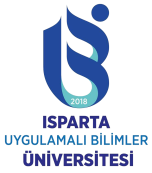 ISPARTA UYGULAMALI BİLİMLER ÜNİVERSİTESİ MESLEK YÜKSEK OKULLARI 2020-2021 BAHAR DÖNEMİ 3+1  İŞ YERİ EĞİTİMİ TAKVİMİ VE İŞ AKIŞ ŞEMASIISPARTA UYGULAMALI BİLİMLER ÜNİVERSİTESİ MESLEK YÜKSEK OKULLARI 2020-2021 BAHAR DÖNEMİ 3+1  İŞ YERİ EĞİTİMİ TAKVİMİ VE İŞ AKIŞ ŞEMASIÖğrenci  tarafından OBS üzerinden İşyeri Eğitimi dönem başvurularının yapılması ve Bölüm Başkanı tarafından gerekli kontrollerin yapılarak onaylanması.OBS’den İşyeri Eğitimi Sözleşmesinden en az 2 nüsha alınması ve imzalanması (öğrenci tarafından) – İşyerine imzalatılıp tekrar sisteme yüklenmesi (Yüklenecek olan 1 adet İşyeri Eğitimi Protokolü (ilk defa yapılıyor ise) ve 1 adet Sözleşme Formunun işyeri imzası ve kaşesi ile taratılmış olması gerekmektedir.)Bölüm Başkanı (Yetki verilen Bölüm Öğretim Elemanı) tarafından OBS’de gerekli kontrollerin yapılması ve onayın verilmesi                            İşyeri eğitimine başlanması.Denetçi Öğretim Elamanı tarafından öğrencilerin işyerinde (dönem boyunca en az 1 kez olmak üzere) denetlenmesi ve denetçi tarafından doldurulan formlarının ilgili Bölüm Başkanlıklarına teslim edilmesi.İşyeri eğitiminin sona ermesi.İşyeri eğitiminin tamamlanmasının ardından işyeri eğitim dosyasının en geç 10 gün içerisinde ilgili bölüm sekreterliğine teslim edilmesi.Öğrencinin işyeri eğitimi raporu ve sunumunu, Bölüm İşyeri Eğitimi Komisyonuna sunması.Bölüm İşyeri Eğitimi Komisyonu tarafından işyeri eğitimi dersinin değerlendirilerek notların OBS’ye girilmesi.